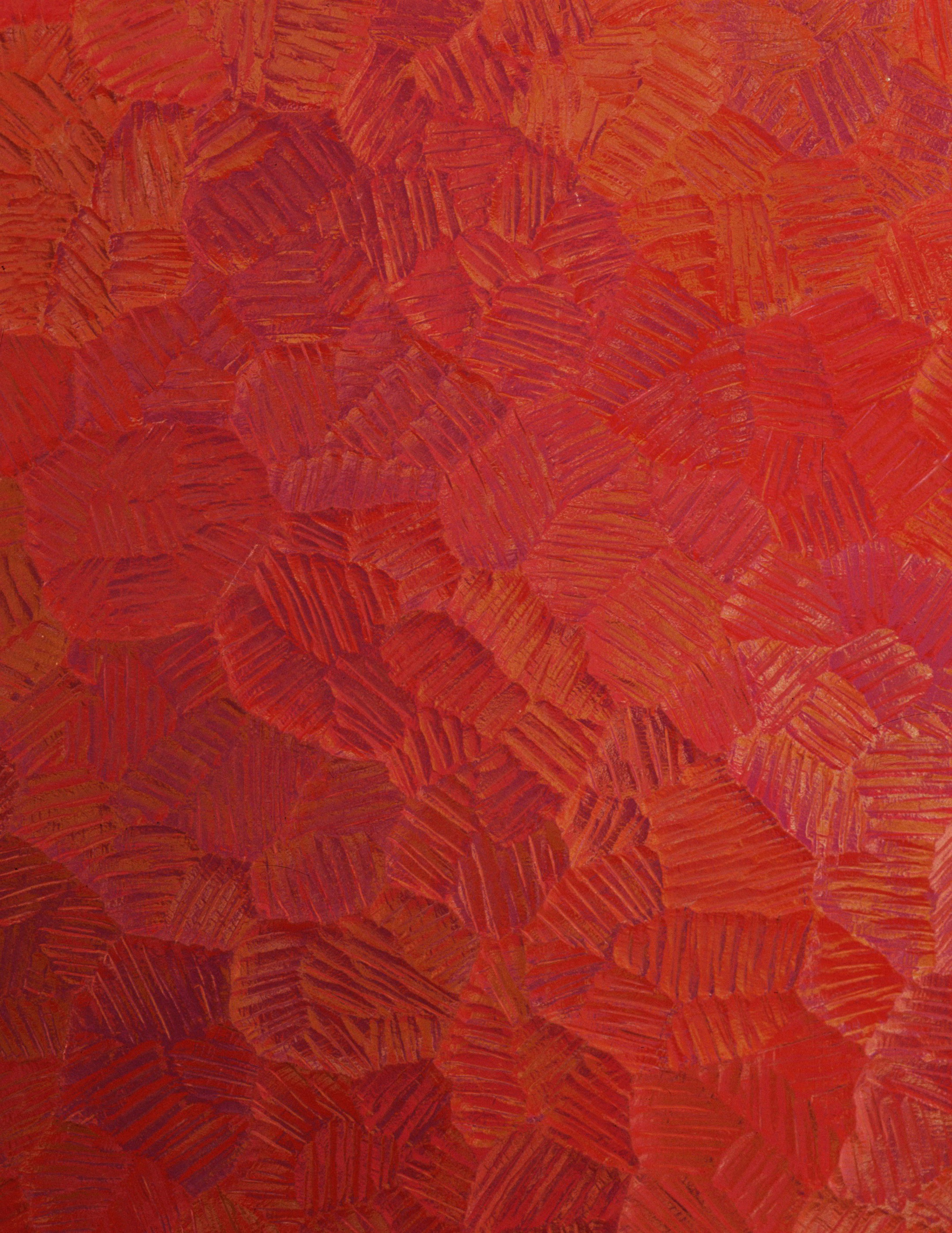 Summer savings for youatOur Place